ข้อเสนอแนะ (กรุณาให้ความเห็นแยกเป็น 2 ส่วน: Protocol และ ICF)โครงการวิจัย (Protocol)_______________________________________________________________________________________________________________________________________________________เอกสารข้อมูลสำหรับผู้รับการวิจัย____________________________________________________________________________________________________________________________________ในยินยอม (Consent Form)_______________________________________________________________________________________________________________________________________________________อื่น ๆ _______________________________________________________________________________หมายเหตุ	ขอให้ท่านกรอกความคิดเห็น แล้วส่งกลับมาที่ สนง.คณะกรรมการพิจารณาจริยธรรมการวิจัย ภายใน 5 วันทำการ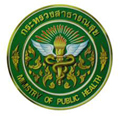 ชื่อหน่วยงาน  สำนักงานสาธารณสุขจังหวัดพะเยากระทรวงสาธารณสุขแบบรายงานการพิจารณาโครงการวิจัยแบบเร็วโดยกรรมการผู้ทบทวนหมายเลขโครงการ.………………ชื่อโครงการ  (ไทย)(English)ชื่อโครงการ  (ไทย)(English)ชื่อโครงการ  (ไทย)(English)ชื่อโครงการ  (ไทย)(English)ชื่อโครงการ  (ไทย)(English)ชื่อโครงการ  (ไทย)(English)ชื่อโครงการ  (ไทย)(English)ชื่อโครงการ  (ไทย)(English)ชื่อโครงการ  (ไทย)(English)ชื่อผู้วิจัยหลักฝ่ายชื่อกรรมการผู้ประเมินผู้ประเมินหลัก1st 2nd ผู้ประเมินหลัก1st 2nd ผู้ประเมินหลัก1st 2nd ผู้ประเมินหลัก1st 2nd ผู้ประเมินหลัก1st 2nd  Expedited review Expedited reviewเข้าตามเกณฑ์การพิจารณาแบบเร็ว ข้อ ……………..............................(ตอบได้มากกว่า 1 ข้อ)เข้าตามเกณฑ์การพิจารณาแบบเร็ว ข้อ ……………..............................(ตอบได้มากกว่า 1 ข้อ)เข้าตามเกณฑ์การพิจารณาแบบเร็ว ข้อ ……………..............................(ตอบได้มากกว่า 1 ข้อ)เข้าตามเกณฑ์การพิจารณาแบบเร็ว ข้อ ……………..............................(ตอบได้มากกว่า 1 ข้อ)เข้าตามเกณฑ์การพิจารณาแบบเร็ว ข้อ ……………..............................(ตอบได้มากกว่า 1 ข้อ)เข้าตามเกณฑ์การพิจารณาแบบเร็ว ข้อ ……………..............................(ตอบได้มากกว่า 1 ข้อ)เข้าตามเกณฑ์การพิจารณาแบบเร็ว ข้อ ……………..............................(ตอบได้มากกว่า 1 ข้อ)เข้าตามเกณฑ์การพิจารณาแบบเร็ว ข้อ ……………..............................(ตอบได้มากกว่า 1 ข้อ)เข้าตามเกณฑ์การพิจารณาแบบเร็ว ข้อ ……………..............................(ตอบได้มากกว่า 1 ข้อ)เข้าตามเกณฑ์การพิจารณาแบบเร็ว ข้อ ……………..............................(ตอบได้มากกว่า 1 ข้อ)บรรยายสรุปเกี่ยวกับโครงการวิจัย (Descriptive summary of the protocol) : บรรยายสรุปเกี่ยวกับโครงการวิจัย (Descriptive summary of the protocol) : บรรยายสรุปเกี่ยวกับโครงการวิจัย (Descriptive summary of the protocol) : บรรยายสรุปเกี่ยวกับโครงการวิจัย (Descriptive summary of the protocol) : บรรยายสรุปเกี่ยวกับโครงการวิจัย (Descriptive summary of the protocol) : บรรยายสรุปเกี่ยวกับโครงการวิจัย (Descriptive summary of the protocol) : บรรยายสรุปเกี่ยวกับโครงการวิจัย (Descriptive summary of the protocol) : บรรยายสรุปเกี่ยวกับโครงการวิจัย (Descriptive summary of the protocol) : บรรยายสรุปเกี่ยวกับโครงการวิจัย (Descriptive summary of the protocol) : บรรยายสรุปเกี่ยวกับโครงการวิจัย (Descriptive summary of the protocol) : มีเหตุผลเหมาะสมในการพิจารณาแบบเร็ว                                    ใช่            ไม่ใช่                            มีเหตุผลเหมาะสมในการพิจารณาแบบเร็ว                                    ใช่            ไม่ใช่                            มีเหตุผลเหมาะสมในการพิจารณาแบบเร็ว                                    ใช่            ไม่ใช่                            มีเหตุผลเหมาะสมในการพิจารณาแบบเร็ว                                    ใช่            ไม่ใช่                            มีเหตุผลเหมาะสมในการพิจารณาแบบเร็ว                                    ใช่            ไม่ใช่                            มีเหตุผลเหมาะสมในการพิจารณาแบบเร็ว                                    ใช่            ไม่ใช่                            มีเหตุผลเหมาะสมในการพิจารณาแบบเร็ว                                    ใช่            ไม่ใช่                            มีเหตุผลเหมาะสมในการพิจารณาแบบเร็ว                                    ใช่            ไม่ใช่                            มีเหตุผลเหมาะสมในการพิจารณาแบบเร็ว                                    ใช่            ไม่ใช่                            มีเหตุผลเหมาะสมในการพิจารณาแบบเร็ว                                    ใช่            ไม่ใช่                            การพิจารณา:การพิจารณา:การพิจารณา:การพิจารณา:การพิจารณา:การพิจารณา:การพิจารณา:การพิจารณา:การพิจารณา:การพิจารณา:1. เกณฑ์คัดเข้า/คัดออก มีความเหมาะสม       1. เกณฑ์คัดเข้า/คัดออก มีความเหมาะสม       1. เกณฑ์คัดเข้า/คัดออก มีความเหมาะสม       1. เกณฑ์คัดเข้า/คัดออก มีความเหมาะสม         ใช่            ใช่            ไม่ใช่  ไม่ใช่  ไม่ใช่  ไม่เกี่ยวข้อง2. สัดส่วนความเสี่ยงและผลประโยชน์ยอมรับได้ 2. สัดส่วนความเสี่ยงและผลประโยชน์ยอมรับได้ 2. สัดส่วนความเสี่ยงและผลประโยชน์ยอมรับได้ 2. สัดส่วนความเสี่ยงและผลประโยชน์ยอมรับได้   ใช่            ใช่            ไม่ใช่  ไม่ใช่  ไม่ใช่  ไม่เกี่ยวข้อง3. มีกระบวนการขอความยินยอมอย่างเพียงพอ 3. มีกระบวนการขอความยินยอมอย่างเพียงพอ       ใช่                ใช่                ใช่                ไม่ใช่      ไม่ใช่      ไม่เกี่ยวข้อง      ไม่เกี่ยวข้อง      ไม่เกี่ยวข้อง4. การตัดสิน                         เห็นชอบ (approval)  แก้ไขเล็กน้อยก่อนให้ความเห็นชอบ (approval with minor correction) แก้ไขแล้วยื่นให้พิจารณาใหม่ (major correction and resubmission)  นำเข้าพิจารณาในคณะกรรมการเต็มชุด กรุณาระบุเหตุผล (full-board review needed, please explain)4. การตัดสิน                         เห็นชอบ (approval)  แก้ไขเล็กน้อยก่อนให้ความเห็นชอบ (approval with minor correction) แก้ไขแล้วยื่นให้พิจารณาใหม่ (major correction and resubmission)  นำเข้าพิจารณาในคณะกรรมการเต็มชุด กรุณาระบุเหตุผล (full-board review needed, please explain)4. การตัดสิน                         เห็นชอบ (approval)  แก้ไขเล็กน้อยก่อนให้ความเห็นชอบ (approval with minor correction) แก้ไขแล้วยื่นให้พิจารณาใหม่ (major correction and resubmission)  นำเข้าพิจารณาในคณะกรรมการเต็มชุด กรุณาระบุเหตุผล (full-board review needed, please explain)4. การตัดสิน                         เห็นชอบ (approval)  แก้ไขเล็กน้อยก่อนให้ความเห็นชอบ (approval with minor correction) แก้ไขแล้วยื่นให้พิจารณาใหม่ (major correction and resubmission)  นำเข้าพิจารณาในคณะกรรมการเต็มชุด กรุณาระบุเหตุผล (full-board review needed, please explain)4. การตัดสิน                         เห็นชอบ (approval)  แก้ไขเล็กน้อยก่อนให้ความเห็นชอบ (approval with minor correction) แก้ไขแล้วยื่นให้พิจารณาใหม่ (major correction and resubmission)  นำเข้าพิจารณาในคณะกรรมการเต็มชุด กรุณาระบุเหตุผล (full-board review needed, please explain)4. การตัดสิน                         เห็นชอบ (approval)  แก้ไขเล็กน้อยก่อนให้ความเห็นชอบ (approval with minor correction) แก้ไขแล้วยื่นให้พิจารณาใหม่ (major correction and resubmission)  นำเข้าพิจารณาในคณะกรรมการเต็มชุด กรุณาระบุเหตุผล (full-board review needed, please explain)4. การตัดสิน                         เห็นชอบ (approval)  แก้ไขเล็กน้อยก่อนให้ความเห็นชอบ (approval with minor correction) แก้ไขแล้วยื่นให้พิจารณาใหม่ (major correction and resubmission)  นำเข้าพิจารณาในคณะกรรมการเต็มชุด กรุณาระบุเหตุผล (full-board review needed, please explain)4. การตัดสิน                         เห็นชอบ (approval)  แก้ไขเล็กน้อยก่อนให้ความเห็นชอบ (approval with minor correction) แก้ไขแล้วยื่นให้พิจารณาใหม่ (major correction and resubmission)  นำเข้าพิจารณาในคณะกรรมการเต็มชุด กรุณาระบุเหตุผล (full-board review needed, please explain)4. การตัดสิน                         เห็นชอบ (approval)  แก้ไขเล็กน้อยก่อนให้ความเห็นชอบ (approval with minor correction) แก้ไขแล้วยื่นให้พิจารณาใหม่ (major correction and resubmission)  นำเข้าพิจารณาในคณะกรรมการเต็มชุด กรุณาระบุเหตุผล (full-board review needed, please explain)4. การตัดสิน                         เห็นชอบ (approval)  แก้ไขเล็กน้อยก่อนให้ความเห็นชอบ (approval with minor correction) แก้ไขแล้วยื่นให้พิจารณาใหม่ (major correction and resubmission)  นำเข้าพิจารณาในคณะกรรมการเต็มชุด กรุณาระบุเหตุผล (full-board review needed, please explain)กรรมการผู้ทบทวนลงนาม_____________________(	  	              )วันที่…....…/..…..............…/……...